Главное управление по здравоохранению Брестского облисполкомаУчреждение образования«Брестский государственный медицинский колледж»								УТВЕРЖДАЮ								Директор УО «Брестский 										государственный								медицинский колледж»									Е.П.Стадник-Ясковец										.2019КОМПЛЕКСНЫЙ ПЛАН РАБОТЫПО МЕТОДИЧЕСКОЙ ПРОБЛЕМЕ КОЛЛЕДЖАНА 2019/2020-2021/2022 УЧЕБНЫЕ ГОДЫМетодическая проблема колледжаФормирование профессиональной компетентности будущих специалистов на основе инновационного подхода в условиях комплексного методического обеспечения образовательного процесса.Цель:определение путей повышения эффективности образовательной деятельности на основе использования форм и методов активного обучения, инновационных педагогических технологий. Задачи:поддерживать и развивать профессиональные компетенции педагогических работников в обеспечении качества образования на основе внедрения в учебный процесс инновационных технологий; совершенствовать формы работы по повышению учебно-методического потенциала преподавателей колледжа; стимулирование творческого поиска педагогического коллектива; создать методическое обеспечение и сопровождение инновационного подхода при реализации образовательных программ специальностей 2-79 01 01 «Лечебное дело», 2-79 01 31 «Сестринское дело»; создать условия для реализации учебных возможностей каждого учащегося на основе творческой деятельности педагога;ориентироваться на получение конкретных результатов развития и обучения учащихся через освоение содержания образовательных программ путем реализации инновационного подхода в образовательном процессе.Условия реализации методической темы:организационные – создают систему действий в рамках деятельности по методической теме;технологические – решают технологический (дидактический и методический) комплекс проблем по данной теме;мотивационные – определяют направление деятельности по формированию установок в педагогическом коллективе.Ожидаемый результат: повышение качества профессиональной подготовки специалистов со средним медицинским образованием посредством оптимизации и модернизации форм и методов обучения на основе инновационного подхода в условиях комплексного методического обеспечения образовательного процесса.Пояснительная записка	Единая методическая проблема – проблема профессиональных интересов педагогического коллектива и учащихся, предполагающая коллективное научно-практическое исследование с целью совершенствования образовательного процесса колледжа. 	Методическая тема колледжа актуальна, научно обоснована, имеет практическую значимость для колледжа, ориентирована на повышение творческого потенциала преподавателей и учащихся, мотивацию к овладению профессиональными компетенциями будущими специалистами; удовлетворяет требованиям образовательных стандартов.	Базис выбора и формулировка методической проблемы определялся с учетом предыдущего опыта коллектива, который создает основу для движения вперед; специфическими особенностями специальностей; направлениями научно-методической деятельности цикловых комиссий; степенью разработки проблемы в педагогической теории; соответствием современным педагогическим идеям, тенденциям, Кодексу Республики Беларусь об образовании.	Выбор методической темы обсуждался коллегиально на основе «Программы по определению методической проблемы колледжа на 2019/2020- 2021/2022 учебные годы», отвечает интересами и возможностям педагогического коллектива, потребностям учащихся, что является одним из условий ее успешной реализации.	Основные требования к содержанию профессиональной деятельности и компетентности специалиста со средним специальным образованием устанавливают образовательный стандарт по специальности 2-79 01 31 «Сестринское дело», утвержденный Постановлением Министерства образования Республики Беларусь от 2015 №76, и образовательный стандарт по специальности 2-79 01 01 «Лечебное дело», утвержденный Постановлением Министерства образования Республики Беларусь от 20.06.2014 №80. 			На сегодняшний день подготовка специалистов, основанная не только на знаниях, но и на профессиональной компетентности, актуализировала проблему инновационных подходов к организации образовательного процесса. Должны быть сформированы современные теоретические и практические подходы к содержанию образования, разработке новых технологий и методов обучения, которые создают условия для формирования и закрепления профессиональных знаний, умений и навыков у учащихся, способствуют развитию профессиональных качеств будущего специалиста. Использование преподавателями инновационных методов в процессе обучения способствует преодолению стереотипов в преподавании различных дисциплин, выработке новых подходов к профессиональным ситуациям, развитию творческих способностей учащихся. Инновационные методы помогают учащимся обучиться активным способам получения новых знаний, позволяют овладеть более высоким уровнем социальной активности, также стимулируют творческие способности учащихся и помогают приблизить учебу к практике повседневной жизни. Образование должно стать интересным и увлекающим процессом, способствующим личностному и профессионально росту учащегося. Поэтому необходимо более интенсивное внедрение подходящих для условий колледжа образовательных технологий. Инновации ранжируются по уровням: Первый уровень: разработка методических, учебных пособий, дидактических, контрольно – дидактических материалов, что количественно и качественно  изменяет и улучшает УМК. Второй уровень: проектирование и проведение учебных занятий с применением современных технологий. Третий уровень: включение компьютерной техники и симуляционного оборудования в комплекс дидактических средств.Формы организации методической работы над методической темой: повышение квалификации; проведение методических мероприятий (конкурсов, семинаров, круглых столов и пр.) в рамках единой методической темы; работа временных инициативных групп по подготовке к тематическим педагогическим советам, ШППО, методическим семинарам; наставничество, обобщение передового педагогического опыта;индивидуальные консультации, самообразование и учебно-исследовательская деятельность педагогов и учащихся; недели цикловых комиссий; проведение мероприятий открытого формата (мастер-классы, открытые занятия, кураторские часы и пр.); выставки учебно-методических материалов; конкурсы профессионального мастерства учащихся; публикации; анкетирование, диагностика преподавателей и учащихся для деятельного осмысления реализации процесса и результатов работы.Для достижения поставленных целей в работе над методической темой важно, чтобы применение инноваций имело системный целенаправленный характер. Работа над методической темой колледжа строится на целостной обоснованности, определении и структурировании приоритетных проблем, разработке поэтапного плана действия на 3 года. Методист									В.В.ИгнатюкСОГЛАСОВАНОЗам. директора по учебной работеУО «Брестский государственный медицинский колледж»		Т.Н.Брашко		.2019ЛитератураИнновационные обучающие технологии в медицине / Сборник материалов Республиканской научно-практической конференции с международным участием. – Витебск: ВГМУ, 2017. – 767 с.Полонский, В. М. Инновации в образовании [Текст]: (методол. анализ)/ В. М. Полонский // ИННОВАЦИИ В ОБРАЗОВАНИИ.- М.: [б. и.],2014.- N 2.- C.4-14.Поляков С.Д. Педагогическая инноватика: от идеи до практики / С. Д. Поляков – М.: Центр «Педагогический поиск», 2011. – 176 с. Рапацевич, Е.С. Современный словарь по педагогике [Текст] / сост. Е.С. Рапацевич. –М.: Современное слово, 2011. – 928 с.Применение инновационных технологий в образовательном процессе медицинского колледжа. – Волгоград,2016Сластенин В.А., Подымова Л.С. Педагогика: Инновационная деятельность. - М.: ИЧП «Издательство Магистр», 1997. - 224 с.в образовании / Н.Р. Юсуфбекова. –М., 1991. – 231 с.Хуторской А.В. Педагогическая инноватика: методология, теория, практика: Научное издание,-М.: Изд. УНЦ ДО, 2005.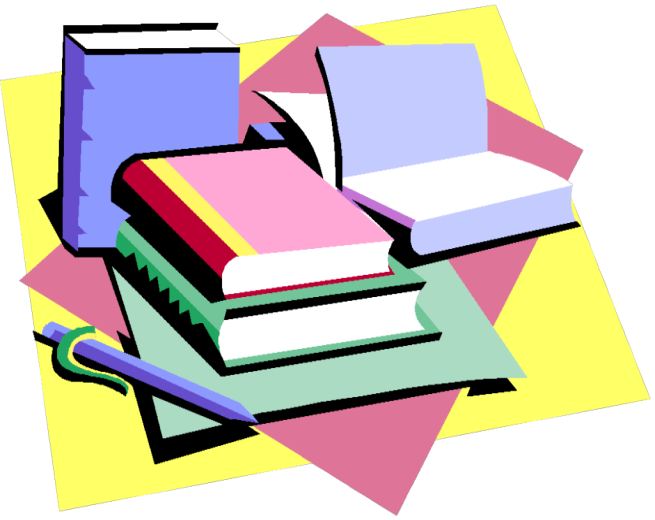 №№№Содержание работыСрок исполненияСрок исполненияОтветственныеисполнителиОтветственныеисполнителиОтветственныеисполнители1этапПланово-аналитический, теоретическое исследование проблемы(2019/2020 учебный год)Цель: формирование методологической основы в работе над методической темой;изучение современного состояния проблемы в педагогической теории и практике и ретроспективный анализ.Задачи: организация системы работы над новой методической темой;определение точек соприкосновения с приоритетными направлениями в образовании, обучении учащихся в медицинских колледжах;создание условий для развития исследовательской компетенции преподавателей.Методы: проектирование, анализ научно-методической литературы.Итог: обоснование актуальности выбранной темы. Составление плана работы над методической темой (индивидуальная образовательная траектория преподавателя). Составление библиографического каталога, информационно-методическое обеспечение. Накопление теоретического материала. Разработка методического материала для использования в образовательном процессе.Основной результат: готовность педагогического коллектива к осуществлению практической деятельности по внедрению инновационных методов для формирования профессиональных компетенций учащихся.1этапПланово-аналитический, теоретическое исследование проблемы(2019/2020 учебный год)Цель: формирование методологической основы в работе над методической темой;изучение современного состояния проблемы в педагогической теории и практике и ретроспективный анализ.Задачи: организация системы работы над новой методической темой;определение точек соприкосновения с приоритетными направлениями в образовании, обучении учащихся в медицинских колледжах;создание условий для развития исследовательской компетенции преподавателей.Методы: проектирование, анализ научно-методической литературы.Итог: обоснование актуальности выбранной темы. Составление плана работы над методической темой (индивидуальная образовательная траектория преподавателя). Составление библиографического каталога, информационно-методическое обеспечение. Накопление теоретического материала. Разработка методического материала для использования в образовательном процессе.Основной результат: готовность педагогического коллектива к осуществлению практической деятельности по внедрению инновационных методов для формирования профессиональных компетенций учащихся.1этапПланово-аналитический, теоретическое исследование проблемы(2019/2020 учебный год)Цель: формирование методологической основы в работе над методической темой;изучение современного состояния проблемы в педагогической теории и практике и ретроспективный анализ.Задачи: организация системы работы над новой методической темой;определение точек соприкосновения с приоритетными направлениями в образовании, обучении учащихся в медицинских колледжах;создание условий для развития исследовательской компетенции преподавателей.Методы: проектирование, анализ научно-методической литературы.Итог: обоснование актуальности выбранной темы. Составление плана работы над методической темой (индивидуальная образовательная траектория преподавателя). Составление библиографического каталога, информационно-методическое обеспечение. Накопление теоретического материала. Разработка методического материала для использования в образовательном процессе.Основной результат: готовность педагогического коллектива к осуществлению практической деятельности по внедрению инновационных методов для формирования профессиональных компетенций учащихся.1этапПланово-аналитический, теоретическое исследование проблемы(2019/2020 учебный год)Цель: формирование методологической основы в работе над методической темой;изучение современного состояния проблемы в педагогической теории и практике и ретроспективный анализ.Задачи: организация системы работы над новой методической темой;определение точек соприкосновения с приоритетными направлениями в образовании, обучении учащихся в медицинских колледжах;создание условий для развития исследовательской компетенции преподавателей.Методы: проектирование, анализ научно-методической литературы.Итог: обоснование актуальности выбранной темы. Составление плана работы над методической темой (индивидуальная образовательная траектория преподавателя). Составление библиографического каталога, информационно-методическое обеспечение. Накопление теоретического материала. Разработка методического материала для использования в образовательном процессе.Основной результат: готовность педагогического коллектива к осуществлению практической деятельности по внедрению инновационных методов для формирования профессиональных компетенций учащихся.1этапПланово-аналитический, теоретическое исследование проблемы(2019/2020 учебный год)Цель: формирование методологической основы в работе над методической темой;изучение современного состояния проблемы в педагогической теории и практике и ретроспективный анализ.Задачи: организация системы работы над новой методической темой;определение точек соприкосновения с приоритетными направлениями в образовании, обучении учащихся в медицинских колледжах;создание условий для развития исследовательской компетенции преподавателей.Методы: проектирование, анализ научно-методической литературы.Итог: обоснование актуальности выбранной темы. Составление плана работы над методической темой (индивидуальная образовательная траектория преподавателя). Составление библиографического каталога, информационно-методическое обеспечение. Накопление теоретического материала. Разработка методического материала для использования в образовательном процессе.Основной результат: готовность педагогического коллектива к осуществлению практической деятельности по внедрению инновационных методов для формирования профессиональных компетенций учащихся.1этапПланово-аналитический, теоретическое исследование проблемы(2019/2020 учебный год)Цель: формирование методологической основы в работе над методической темой;изучение современного состояния проблемы в педагогической теории и практике и ретроспективный анализ.Задачи: организация системы работы над новой методической темой;определение точек соприкосновения с приоритетными направлениями в образовании, обучении учащихся в медицинских колледжах;создание условий для развития исследовательской компетенции преподавателей.Методы: проектирование, анализ научно-методической литературы.Итог: обоснование актуальности выбранной темы. Составление плана работы над методической темой (индивидуальная образовательная траектория преподавателя). Составление библиографического каталога, информационно-методическое обеспечение. Накопление теоретического материала. Разработка методического материала для использования в образовательном процессе.Основной результат: готовность педагогического коллектива к осуществлению практической деятельности по внедрению инновационных методов для формирования профессиональных компетенций учащихся.1этапПланово-аналитический, теоретическое исследование проблемы(2019/2020 учебный год)Цель: формирование методологической основы в работе над методической темой;изучение современного состояния проблемы в педагогической теории и практике и ретроспективный анализ.Задачи: организация системы работы над новой методической темой;определение точек соприкосновения с приоритетными направлениями в образовании, обучении учащихся в медицинских колледжах;создание условий для развития исследовательской компетенции преподавателей.Методы: проектирование, анализ научно-методической литературы.Итог: обоснование актуальности выбранной темы. Составление плана работы над методической темой (индивидуальная образовательная траектория преподавателя). Составление библиографического каталога, информационно-методическое обеспечение. Накопление теоретического материала. Разработка методического материала для использования в образовательном процессе.Основной результат: готовность педагогического коллектива к осуществлению практической деятельности по внедрению инновационных методов для формирования профессиональных компетенций учащихся.1этапПланово-аналитический, теоретическое исследование проблемы(2019/2020 учебный год)Цель: формирование методологической основы в работе над методической темой;изучение современного состояния проблемы в педагогической теории и практике и ретроспективный анализ.Задачи: организация системы работы над новой методической темой;определение точек соприкосновения с приоритетными направлениями в образовании, обучении учащихся в медицинских колледжах;создание условий для развития исследовательской компетенции преподавателей.Методы: проектирование, анализ научно-методической литературы.Итог: обоснование актуальности выбранной темы. Составление плана работы над методической темой (индивидуальная образовательная траектория преподавателя). Составление библиографического каталога, информационно-методическое обеспечение. Накопление теоретического материала. Разработка методического материала для использования в образовательном процессе.Основной результат: готовность педагогического коллектива к осуществлению практической деятельности по внедрению инновационных методов для формирования профессиональных компетенций учащихся.1этапПланово-аналитический, теоретическое исследование проблемы(2019/2020 учебный год)Цель: формирование методологической основы в работе над методической темой;изучение современного состояния проблемы в педагогической теории и практике и ретроспективный анализ.Задачи: организация системы работы над новой методической темой;определение точек соприкосновения с приоритетными направлениями в образовании, обучении учащихся в медицинских колледжах;создание условий для развития исследовательской компетенции преподавателей.Методы: проектирование, анализ научно-методической литературы.Итог: обоснование актуальности выбранной темы. Составление плана работы над методической темой (индивидуальная образовательная траектория преподавателя). Составление библиографического каталога, информационно-методическое обеспечение. Накопление теоретического материала. Разработка методического материала для использования в образовательном процессе.Основной результат: готовность педагогического коллектива к осуществлению практической деятельности по внедрению инновационных методов для формирования профессиональных компетенций учащихся.1Создание и выполнение программы по определению методической темы колледжа, выявление актуальных методических направлений и задач при подготовке специалистов со средним медицинским образованием; изучение литературы по темеСоздание и выполнение программы по определению методической темы колледжа, выявление актуальных методических направлений и задач при подготовке специалистов со средним медицинским образованием; изучение литературы по темеСоздание и выполнение программы по определению методической темы колледжа, выявление актуальных методических направлений и задач при подготовке специалистов со средним медицинским образованием; изучение литературы по темеСоздание и выполнение программы по определению методической темы колледжа, выявление актуальных методических направлений и задач при подготовке специалистов со средним медицинским образованием; изучение литературы по темеАпрель-май 2019Апрель-май 2019Апрель-май 2019МетодистПредседатели ЦК2Подготовка картотеки статей научно-методической литературы, электронного банка информацииПодготовка картотеки статей научно-методической литературы, электронного банка информацииПодготовка картотеки статей научно-методической литературы, электронного банка информацииПодготовка картотеки статей научно-методической литературы, электронного банка информацииАпрель-май 2019Апрель-май 2019Апрель-май 2019Методистбиблиотекари3Определение методической проблемы на заседании ШППООпределение методической проблемы на заседании ШППООпределение методической проблемы на заседании ШППООпределение методической проблемы на заседании ШППОИюнь 2019Июнь 2019Июнь 2019Методист4Обсуждение методической проблемы и утверждение формулировки приказом директораОбсуждение методической проблемы и утверждение формулировки приказом директораОбсуждение методической проблемы и утверждение формулировки приказом директораОбсуждение методической проблемы и утверждение формулировки приказом директора30.08.201930.08.201930.08.2019Методист5Совершенствование УМК «Методическая тема»Совершенствование УМК «Методическая тема»Совершенствование УМК «Методическая тема»Совершенствование УМК «Методическая тема»В течение годаВ течение годаВ течение годаМетодист6Разработка рекомендаций по выбору и формулировке проблемы исследования для цикловых комиссий и преподавателей в рамках общеколледжской методической темы. Организация самообразования преподавателей по заявленной проблемеРазработка рекомендаций по выбору и формулировке проблемы исследования для цикловых комиссий и преподавателей в рамках общеколледжской методической темы. Организация самообразования преподавателей по заявленной проблемеРазработка рекомендаций по выбору и формулировке проблемы исследования для цикловых комиссий и преподавателей в рамках общеколледжской методической темы. Организация самообразования преподавателей по заявленной проблемеРазработка рекомендаций по выбору и формулировке проблемы исследования для цикловых комиссий и преподавателей в рамках общеколледжской методической темы. Организация самообразования преподавателей по заявленной проблемеСентябрь 2019Сентябрь 2019Сентябрь 2019Методист7Составление поэтапного плана ЦК и каждого преподавателя по работе над методической темойСоставление поэтапного плана ЦК и каждого преподавателя по работе над методической темойСоставление поэтапного плана ЦК и каждого преподавателя по работе над методической темойСоставление поэтапного плана ЦК и каждого преподавателя по работе над методической темойСентябрь 2019Сентябрь 2019Сентябрь 2019Председатели ЦК8Разработка тем, вопросов для теоретических семинаров, педсоветовРазработка тем, вопросов для теоретических семинаров, педсоветовРазработка тем, вопросов для теоретических семинаров, педсоветовРазработка тем, вопросов для теоретических семинаров, педсоветовСентябрь 2019Сентябрь 2019Сентябрь 2019Методист9Консультации преподавателей. Обсуждение вопросов методической темы на заседаниях ЦККонсультации преподавателей. Обсуждение вопросов методической темы на заседаниях ЦККонсультации преподавателей. Обсуждение вопросов методической темы на заседаниях ЦККонсультации преподавателей. Обсуждение вопросов методической темы на заседаниях ЦКпостояннопостояннопостоянноМетодист10Постоянно действующий педагогический семинар «Инновационная деятельность преподавателей как фактор повышения качества профессионального образования» (по отдельному плану)Постоянно действующий педагогический семинар «Инновационная деятельность преподавателей как фактор повышения качества профессионального образования» (по отдельному плану)Постоянно действующий педагогический семинар «Инновационная деятельность преподавателей как фактор повышения качества профессионального образования» (по отдельному плану)Постоянно действующий педагогический семинар «Инновационная деятельность преподавателей как фактор повышения качества профессионального образования» (по отдельному плану)Ноябрь-майНоябрь-майНоябрь-майМетодист11Обсуждение вопросов на ШППО: «Методология и методическое обеспечение методической проблемы колледжа»; «Инновационная деятельность как условие формирования и развития профессиональных компетенций преподавателя»; «Применение технологии «Стандартизированный пациент» на учебном занятии» (анализ и обмен опытом); «Развитие профессиональных компетенций учащихся во внеаудиторной работе» (обмен мнениями и опытом преподавателей ЦК (ПК)); «Универсальные учебные действия как фундамент содержания образования. Способы развития общих компетенций учащихся. Роль коммуникативных навыков в профессии медицинского работника. Скрипты»Обсуждение вопросов на ШППО: «Методология и методическое обеспечение методической проблемы колледжа»; «Инновационная деятельность как условие формирования и развития профессиональных компетенций преподавателя»; «Применение технологии «Стандартизированный пациент» на учебном занятии» (анализ и обмен опытом); «Развитие профессиональных компетенций учащихся во внеаудиторной работе» (обмен мнениями и опытом преподавателей ЦК (ПК)); «Универсальные учебные действия как фундамент содержания образования. Способы развития общих компетенций учащихся. Роль коммуникативных навыков в профессии медицинского работника. Скрипты»Обсуждение вопросов на ШППО: «Методология и методическое обеспечение методической проблемы колледжа»; «Инновационная деятельность как условие формирования и развития профессиональных компетенций преподавателя»; «Применение технологии «Стандартизированный пациент» на учебном занятии» (анализ и обмен опытом); «Развитие профессиональных компетенций учащихся во внеаудиторной работе» (обмен мнениями и опытом преподавателей ЦК (ПК)); «Универсальные учебные действия как фундамент содержания образования. Способы развития общих компетенций учащихся. Роль коммуникативных навыков в профессии медицинского работника. Скрипты»Обсуждение вопросов на ШППО: «Методология и методическое обеспечение методической проблемы колледжа»; «Инновационная деятельность как условие формирования и развития профессиональных компетенций преподавателя»; «Применение технологии «Стандартизированный пациент» на учебном занятии» (анализ и обмен опытом); «Развитие профессиональных компетенций учащихся во внеаудиторной работе» (обмен мнениями и опытом преподавателей ЦК (ПК)); «Универсальные учебные действия как фундамент содержания образования. Способы развития общих компетенций учащихся. Роль коммуникативных навыков в профессии медицинского работника. Скрипты»В течение годаОктябрьМартВ течение годаОктябрьМартВ течение годаОктябрьМартМетодист12Конкурс мастер-классов преподавателей по применению инновационных подходов в образовательном процессеКонкурс мастер-классов преподавателей по применению инновационных подходов в образовательном процессеКонкурс мастер-классов преподавателей по применению инновационных подходов в образовательном процессеКонкурс мастер-классов преподавателей по применению инновационных подходов в образовательном процессеПо графикуПо графикуПо графикуМетодист Председатели ЦК13Обсуждение материалов по методической проблеме на заседаниях ЦКОбсуждение материалов по методической проблеме на заседаниях ЦКОбсуждение материалов по методической проблеме на заседаниях ЦКОбсуждение материалов по методической проблеме на заседаниях ЦКпо планам ЦКпо планам ЦКпо планам ЦКПредседатели ЦК14Создание дидактических материалов, средств контроля, ЭСО в рамках методической темыСоздание дидактических материалов, средств контроля, ЭСО в рамках методической темыСоздание дидактических материалов, средств контроля, ЭСО в рамках методической темыСоздание дидактических материалов, средств контроля, ЭСО в рамках методической темыПреподаватели 15Представление промежуточных результатов. Мониторинг УМК учебных дисциплинПредставление промежуточных результатов. Мониторинг УМК учебных дисциплинПредставление промежуточных результатов. Мониторинг УМК учебных дисциплинПредставление промежуточных результатов. Мониторинг УМК учебных дисциплинПо графикуПо графикуПо графикуМетодист16Открытые занятия с применением современных педагогических технологийОткрытые занятия с применением современных педагогических технологийОткрытые занятия с применением современных педагогических технологийОткрытые занятия с применением современных педагогических технологийВ течение годаВ течение годаВ течение годаМетодист Председатели ЦК17Проведение педсовета в рамках методической темы «Анализ работы преподавателей по совершенствованию УМК учебных дисциплин»Проведение педсовета в рамках методической темы «Анализ работы преподавателей по совершенствованию УМК учебных дисциплин»Проведение педсовета в рамках методической темы «Анализ работы преподавателей по совершенствованию УМК учебных дисциплин»Проведение педсовета в рамках методической темы «Анализ работы преподавателей по совершенствованию УМК учебных дисциплин»Июнь 2020Июнь 2020Июнь 2020Методист18Повышение квалификации преподавателей по работе на симуляционном оборудовании (УО «Витебский государственный ордена Дружбы Народов медицинский университет» (выездной цикл на базе УО «Брестский государственный медицинский колледж»))Повышение квалификации преподавателей по работе на симуляционном оборудовании (УО «Витебский государственный ордена Дружбы Народов медицинский университет» (выездной цикл на базе УО «Брестский государственный медицинский колледж»))Повышение квалификации преподавателей по работе на симуляционном оборудовании (УО «Витебский государственный ордена Дружбы Народов медицинский университет» (выездной цикл на базе УО «Брестский государственный медицинский колледж»))Повышение квалификации преподавателей по работе на симуляционном оборудовании (УО «Витебский государственный ордена Дружбы Народов медицинский университет» (выездной цикл на базе УО «Брестский государственный медицинский колледж»))март 2020 март 2020 март 2020 Администрация18Представление опыта Куприяна В.К. по работе над предыдущей методической темойПредставление опыта Куприяна В.К. по работе над предыдущей методической темойПредставление опыта Куприяна В.К. по работе над предыдущей методической темойПредставление опыта Куприяна В.К. по работе над предыдущей методической темойМай 2020Май 2020Май 2020Методист2 этапДеятельностно-практический (2020/2021 учебный год)Цель: практическая апробация инновационных форм и методов в формировании профессиональной компетентности учащихся.Методы: метод планирования, организации, анализа образовательного процесса, метод диагностики учащихся.Итог: разработка методического обеспечения учебных дисциплин в формате инновационного подхода. Формирование передового педагогического опыта по работе над методической темой.Основной результат: создание инновационной модели формирования профессиональных компетенций учащихся.2 этапДеятельностно-практический (2020/2021 учебный год)Цель: практическая апробация инновационных форм и методов в формировании профессиональной компетентности учащихся.Методы: метод планирования, организации, анализа образовательного процесса, метод диагностики учащихся.Итог: разработка методического обеспечения учебных дисциплин в формате инновационного подхода. Формирование передового педагогического опыта по работе над методической темой.Основной результат: создание инновационной модели формирования профессиональных компетенций учащихся.2 этапДеятельностно-практический (2020/2021 учебный год)Цель: практическая апробация инновационных форм и методов в формировании профессиональной компетентности учащихся.Методы: метод планирования, организации, анализа образовательного процесса, метод диагностики учащихся.Итог: разработка методического обеспечения учебных дисциплин в формате инновационного подхода. Формирование передового педагогического опыта по работе над методической темой.Основной результат: создание инновационной модели формирования профессиональных компетенций учащихся.2 этапДеятельностно-практический (2020/2021 учебный год)Цель: практическая апробация инновационных форм и методов в формировании профессиональной компетентности учащихся.Методы: метод планирования, организации, анализа образовательного процесса, метод диагностики учащихся.Итог: разработка методического обеспечения учебных дисциплин в формате инновационного подхода. Формирование передового педагогического опыта по работе над методической темой.Основной результат: создание инновационной модели формирования профессиональных компетенций учащихся.2 этапДеятельностно-практический (2020/2021 учебный год)Цель: практическая апробация инновационных форм и методов в формировании профессиональной компетентности учащихся.Методы: метод планирования, организации, анализа образовательного процесса, метод диагностики учащихся.Итог: разработка методического обеспечения учебных дисциплин в формате инновационного подхода. Формирование передового педагогического опыта по работе над методической темой.Основной результат: создание инновационной модели формирования профессиональных компетенций учащихся.2 этапДеятельностно-практический (2020/2021 учебный год)Цель: практическая апробация инновационных форм и методов в формировании профессиональной компетентности учащихся.Методы: метод планирования, организации, анализа образовательного процесса, метод диагностики учащихся.Итог: разработка методического обеспечения учебных дисциплин в формате инновационного подхода. Формирование передового педагогического опыта по работе над методической темой.Основной результат: создание инновационной модели формирования профессиональных компетенций учащихся.2 этапДеятельностно-практический (2020/2021 учебный год)Цель: практическая апробация инновационных форм и методов в формировании профессиональной компетентности учащихся.Методы: метод планирования, организации, анализа образовательного процесса, метод диагностики учащихся.Итог: разработка методического обеспечения учебных дисциплин в формате инновационного подхода. Формирование передового педагогического опыта по работе над методической темой.Основной результат: создание инновационной модели формирования профессиональных компетенций учащихся.2 этапДеятельностно-практический (2020/2021 учебный год)Цель: практическая апробация инновационных форм и методов в формировании профессиональной компетентности учащихся.Методы: метод планирования, организации, анализа образовательного процесса, метод диагностики учащихся.Итог: разработка методического обеспечения учебных дисциплин в формате инновационного подхода. Формирование передового педагогического опыта по работе над методической темой.Основной результат: создание инновационной модели формирования профессиональных компетенций учащихся.2 этапДеятельностно-практический (2020/2021 учебный год)Цель: практическая апробация инновационных форм и методов в формировании профессиональной компетентности учащихся.Методы: метод планирования, организации, анализа образовательного процесса, метод диагностики учащихся.Итог: разработка методического обеспечения учебных дисциплин в формате инновационного подхода. Формирование передового педагогического опыта по работе над методической темой.Основной результат: создание инновационной модели формирования профессиональных компетенций учащихся.1919Разработка методических рекомендаций по использованию инновационных методов обученияРазработка методических рекомендаций по использованию инновационных методов обученияРазработка методических рекомендаций по использованию инновационных методов обученияМай 2020Май 2020МетодистМетодист2020Практическая отработка инновационных приемов, методов обучения на учебных занятияхПрактическая отработка инновационных приемов, методов обучения на учебных занятияхПрактическая отработка инновационных приемов, методов обучения на учебных занятияхВ течение годаВ течение годаМетодист Председатели ЦКМетодист Председатели ЦК2121Разработка экспресс-анализа учебного занятия с позиции инновационного подходаРазработка экспресс-анализа учебного занятия с позиции инновационного подходаРазработка экспресс-анализа учебного занятия с позиции инновационного подходаСентябрь 2020Сентябрь 2020МетодистМетодист2222Проведение открытых занятий в формате инновационного подхода. Самоанализ и анализ.Проведение открытых занятий в формате инновационного подхода. Самоанализ и анализ.Проведение открытых занятий в формате инновационного подхода. Самоанализ и анализ.В течение годаВ течение годаМетодист Председатели ЦКМетодист Председатели ЦК2323Совершенствование УМК учебных дисциплин на основе инновационного подхода Совершенствование УМК учебных дисциплин на основе инновационного подхода Совершенствование УМК учебных дисциплин на основе инновационного подхода В течение годаВ течение годаМетодист Председатели ЦКМетодист Председатели ЦК2424Проведение круглых столов по методической проблеме (обмен опытом)Проведение круглых столов по методической проблеме (обмен опытом)Проведение круглых столов по методической проблеме (обмен опытом)В течение годаВ течение годаМетодистМетодист2525Представление и анализ на заседаниях ШППО позиционирования в колледже методических наработок по инновационному подходу к образовательному процессуПредставление и анализ на заседаниях ШППО позиционирования в колледже методических наработок по инновационному подходу к образовательному процессуПредставление и анализ на заседаниях ШППО позиционирования в колледже методических наработок по инновационному подходу к образовательному процессуЯнварьАпрель2020ЯнварьАпрель2020МетодистМетодист2626Проведение тематических педагогических советов по вопросам методической темы (примерно):«Повышение качества подготовки специалистов через совершенствование содержания, форм, методов и средств обучения в процессе преподавания учебных дисциплин общеобразовательного и профессионального компонента».«Совершенствование совместной работы колледжа с учреждениями здравоохранения по созданию условий для развития профессиональных компетенций учащихся»Проведение тематических педагогических советов по вопросам методической темы (примерно):«Повышение качества подготовки специалистов через совершенствование содержания, форм, методов и средств обучения в процессе преподавания учебных дисциплин общеобразовательного и профессионального компонента».«Совершенствование совместной работы колледжа с учреждениями здравоохранения по созданию условий для развития профессиональных компетенций учащихся»Проведение тематических педагогических советов по вопросам методической темы (примерно):«Повышение качества подготовки специалистов через совершенствование содержания, форм, методов и средств обучения в процессе преподавания учебных дисциплин общеобразовательного и профессионального компонента».«Совершенствование совместной работы колледжа с учреждениями здравоохранения по созданию условий для развития профессиональных компетенций учащихся»В течение 2020/2021 учебного годаВ течение 2020/2021 учебного годаАдминистрацияАдминистрация2727Представление промежуточных результатов. Выставка УММ.Представление промежуточных результатов. Выставка УММ.Представление промежуточных результатов. Выставка УММ.Май 2021Май 2021МетодистМетодист2828Осуществление мониторинга результативной деятельности педагогов (анкетирование учащихся)Осуществление мониторинга результативной деятельности педагогов (анкетирование учащихся)Осуществление мониторинга результативной деятельности педагогов (анкетирование учащихся)Май 2021Май 2021МетодистМетодист2929Анализ работы по методической теме на данном этапе. Оформление материалов.Анализ работы по методической теме на данном этапе. Оформление материалов.Анализ работы по методической теме на данном этапе. Оформление материалов.Июнь 2021Июнь 2021МетодистМетодист3 этапАналитико-обобщающий (2021/2022учебный год)(подведение итогов работы над методической темой)Цель: анализ работы педагогического коллектива по методической теме, систематизация и обобщение накопленного опыта.Методы: рефлексивные методы: анализ и обобщение опыта, индивидуальная самооценка, диагностика учащихся, анкета для руководителей учреждений здравоохранения.Итог: представление результата работы по методической теме. Определение методического рейтинга преподавателей, оформление результатов в виде методических рекомендаций.Основной результат: удовлетворенность участников образовательного процесса результатами работы по реализации методической проблемы.3 этапАналитико-обобщающий (2021/2022учебный год)(подведение итогов работы над методической темой)Цель: анализ работы педагогического коллектива по методической теме, систематизация и обобщение накопленного опыта.Методы: рефлексивные методы: анализ и обобщение опыта, индивидуальная самооценка, диагностика учащихся, анкета для руководителей учреждений здравоохранения.Итог: представление результата работы по методической теме. Определение методического рейтинга преподавателей, оформление результатов в виде методических рекомендаций.Основной результат: удовлетворенность участников образовательного процесса результатами работы по реализации методической проблемы.3 этапАналитико-обобщающий (2021/2022учебный год)(подведение итогов работы над методической темой)Цель: анализ работы педагогического коллектива по методической теме, систематизация и обобщение накопленного опыта.Методы: рефлексивные методы: анализ и обобщение опыта, индивидуальная самооценка, диагностика учащихся, анкета для руководителей учреждений здравоохранения.Итог: представление результата работы по методической теме. Определение методического рейтинга преподавателей, оформление результатов в виде методических рекомендаций.Основной результат: удовлетворенность участников образовательного процесса результатами работы по реализации методической проблемы.3 этапАналитико-обобщающий (2021/2022учебный год)(подведение итогов работы над методической темой)Цель: анализ работы педагогического коллектива по методической теме, систематизация и обобщение накопленного опыта.Методы: рефлексивные методы: анализ и обобщение опыта, индивидуальная самооценка, диагностика учащихся, анкета для руководителей учреждений здравоохранения.Итог: представление результата работы по методической теме. Определение методического рейтинга преподавателей, оформление результатов в виде методических рекомендаций.Основной результат: удовлетворенность участников образовательного процесса результатами работы по реализации методической проблемы.3 этапАналитико-обобщающий (2021/2022учебный год)(подведение итогов работы над методической темой)Цель: анализ работы педагогического коллектива по методической теме, систематизация и обобщение накопленного опыта.Методы: рефлексивные методы: анализ и обобщение опыта, индивидуальная самооценка, диагностика учащихся, анкета для руководителей учреждений здравоохранения.Итог: представление результата работы по методической теме. Определение методического рейтинга преподавателей, оформление результатов в виде методических рекомендаций.Основной результат: удовлетворенность участников образовательного процесса результатами работы по реализации методической проблемы.3 этапАналитико-обобщающий (2021/2022учебный год)(подведение итогов работы над методической темой)Цель: анализ работы педагогического коллектива по методической теме, систематизация и обобщение накопленного опыта.Методы: рефлексивные методы: анализ и обобщение опыта, индивидуальная самооценка, диагностика учащихся, анкета для руководителей учреждений здравоохранения.Итог: представление результата работы по методической теме. Определение методического рейтинга преподавателей, оформление результатов в виде методических рекомендаций.Основной результат: удовлетворенность участников образовательного процесса результатами работы по реализации методической проблемы.3 этапАналитико-обобщающий (2021/2022учебный год)(подведение итогов работы над методической темой)Цель: анализ работы педагогического коллектива по методической теме, систематизация и обобщение накопленного опыта.Методы: рефлексивные методы: анализ и обобщение опыта, индивидуальная самооценка, диагностика учащихся, анкета для руководителей учреждений здравоохранения.Итог: представление результата работы по методической теме. Определение методического рейтинга преподавателей, оформление результатов в виде методических рекомендаций.Основной результат: удовлетворенность участников образовательного процесса результатами работы по реализации методической проблемы.3 этапАналитико-обобщающий (2021/2022учебный год)(подведение итогов работы над методической темой)Цель: анализ работы педагогического коллектива по методической теме, систематизация и обобщение накопленного опыта.Методы: рефлексивные методы: анализ и обобщение опыта, индивидуальная самооценка, диагностика учащихся, анкета для руководителей учреждений здравоохранения.Итог: представление результата работы по методической теме. Определение методического рейтинга преподавателей, оформление результатов в виде методических рекомендаций.Основной результат: удовлетворенность участников образовательного процесса результатами работы по реализации методической проблемы.3 этапАналитико-обобщающий (2021/2022учебный год)(подведение итогов работы над методической темой)Цель: анализ работы педагогического коллектива по методической теме, систематизация и обобщение накопленного опыта.Методы: рефлексивные методы: анализ и обобщение опыта, индивидуальная самооценка, диагностика учащихся, анкета для руководителей учреждений здравоохранения.Итог: представление результата работы по методической теме. Определение методического рейтинга преподавателей, оформление результатов в виде методических рекомендаций.Основной результат: удовлетворенность участников образовательного процесса результатами работы по реализации методической проблемы.3030Определение и согласование критериев анализа и обобщения опыта работы педагогов колледжа над методической темой	Определение и согласование критериев анализа и обобщения опыта работы педагогов колледжа над методической темой	Определение и согласование критериев анализа и обобщения опыта работы педагогов колледжа над методической темой	Сентябрь 2021Сентябрь 2021МетодистМетодист3131Разработка методических рекомендаций по составлению отчета по работе над методической темойРазработка методических рекомендаций по составлению отчета по работе над методической темойРазработка методических рекомендаций по составлению отчета по работе над методической темойНоябрь2021Ноябрь2021МетодистМетодист3232Обобщение опыта работы над методической темой колледжа, результативного опыта отдельных преподавателей и ЦК за 3 годаОбобщение опыта работы над методической темой колледжа, результативного опыта отдельных преподавателей и ЦК за 3 годаОбобщение опыта работы над методической темой колледжа, результативного опыта отдельных преподавателей и ЦК за 3 годаВ течение годаВ течение годаМетодистМетодист3333Пополнение методического обеспечения учебных дисциплин специальностей инновационными структурными компонентамиПополнение методического обеспечения учебных дисциплин специальностей инновационными структурными компонентамиПополнение методического обеспечения учебных дисциплин специальностей инновационными структурными компонентамиВ течение годаВ течение годаПредседатели ЦКПреподавателиПредседатели ЦКПреподаватели3434Представление конкретных инновационных методических продуктов работы над методической темой. Проведение презентации-конкурса УММПредставление конкретных инновационных методических продуктов работы над методической темой. Проведение презентации-конкурса УММПредставление конкретных инновационных методических продуктов работы над методической темой. Проведение презентации-конкурса УММАпрель 2022Апрель 2022Председатели ЦКПреподавателиПредседатели ЦКПреподаватели3535Мониторинговое исследование уровня сформированности профессиональных компетенций учащихсяМониторинговое исследование уровня сформированности профессиональных компетенций учащихсяМониторинговое исследование уровня сформированности профессиональных компетенций учащихсяАпрель 2022Апрель 2022МетодистЗам. директора по УПРМетодистЗам. директора по УПР3636Оценка эффективности используемых инновационных форм и методовОценка эффективности используемых инновационных форм и методовОценка эффективности используемых инновационных форм и методовАпрель 2022Апрель 2022Методист ПреподавателиМетодист Преподаватели3737Подведение итогов работы над методической темой. Анализ работы на педагогическом советеПодведение итогов работы над методической темой. Анализ работы на педагогическом советеПодведение итогов работы над методической темой. Анализ работы на педагогическом советеАпрель 2022Апрель 2022Методист Председатели ЦКМетодист Председатели ЦК3838Представление выявленного, изученного, обобщенного результативного опыта на заседании ШППОПредставление выявленного, изученного, обобщенного результативного опыта на заседании ШППОПредставление выявленного, изученного, обобщенного результативного опыта на заседании ШППОМай 2022Май 2022МетодистМетодист3939Определение методического рейтинга преподавателей по результатам работы над методической темойОпределение методического рейтинга преподавателей по результатам работы над методической темойОпределение методического рейтинга преподавателей по результатам работы над методической темойИюнь2022Июнь2022Методист Председатели ЦКМетодист Председатели ЦК4040Оформление результатов педагогического исследования, подготовка публикаций в профессиональных средствах массовой информацииОформление результатов педагогического исследования, подготовка публикаций в профессиональных средствах массовой информацииОформление результатов педагогического исследования, подготовка публикаций в профессиональных средствах массовой информацииИюнь2022Июнь2022Методист ПреподавателиМетодист Преподаватели